ВСЕРОССИЙСКАЯ ОЛИМПИАДА ШКОЛЬНИКОВ ИСТОРИЯ. 2020–2021 уч. г.ШКОЛЬНЫЙ ЭТАП. 10-11 КЛАССВремя выполнения- 2 часаУкажите	государственного	деятеля,	фамилия	которого	пропущена в приведённом ряду.Н.М. Шверник, К.Е. Ворошилов, …, А.И. Микоян.Ответ:Максимум за задание – 1 балл.Укажите год университетских уставов, которым следует заполнить пропуск в приведённом ряду . 1804 г., …, 1863 г., 1884 г.Ответ: Максимум за задание – 1 балл.Какие из перечисленных дат связаны с проводившимися в Советской России – СССР денежными реформами?1) 1917 г.2) 1921 г.3) 1935 г.4) 1947 г.5) 1961 г.6) 1991 г.Ответ: За полностью правильный ответ – 2 балла. За ответ с одной ошибкой – –1 балл.Максимум за задание – 2 балла.Какие	из	перечисленных	понятий	связаны	с	периодом	правления императора Николая II?«Битва трёх императоров»«Весна народов»«Зубатовский социализм»«Назимовский рескрипт»«Полицейская Цусима»«Столыпинские галстуки»Ответ: За полностью правильный ответ – 2 балла. За ответ с одной ошибкой – –1 балл.Максимум за задание – 2 балла.Какие из приведённых событий произошли в 1783 году?второй раздел Речи Посполитой;дарование Жалованных грамот дворянству и городам;издание указа «О вольных типографиях»;подписание Георгиевского трактата;принятие Декларации о морском вооружённом нейтралитете;присоединение Крыма к Российской империи.Ответ:За полностью правильный ответ – 2 балла. За ответ с одной ошибкой – –1 балл.Максимум за задание – 2 балла.Определите, какой из элементов является «лишним» в приведённом ряду. А) трест; Б) продналог; В) всеобщая трудовая повинность; Г) «ножницы цен».Ответ: Максимум за задание – 2 балла.	Определите, какой из элементов является «лишним» в приведённом ряду.А) сражение на Альме; Б) Наваринское сражение; В) Петропавловская оборона; Г) Инкерманское сражение.Ответ:Максимум за задание – 2 балла.Расположите	приведённые	названия	учебных	заведений	и	научных учреждений в хронологической последовательности их создания.Императорская Академия наукИмператорский Московский университетПулковская обсерваторияСмольный институт благородных девицЦарскосельский лицейШкола математических и навигацких наукОтвет:За каждую верную пару – 1 балл. Максимум за задание – 6 баллов.Установите соответствие между годами и знаменитыми российскими музеями и галереями, открытыми в эти годы.К каждой позиции первого столбца подберите соответствующую позицию из второго столбца.Ответ:За каждую верную пару – 1 балл. Максимум за задание – 5 баллов.10–15. Внимательно рассмотрите схему и выполните задания.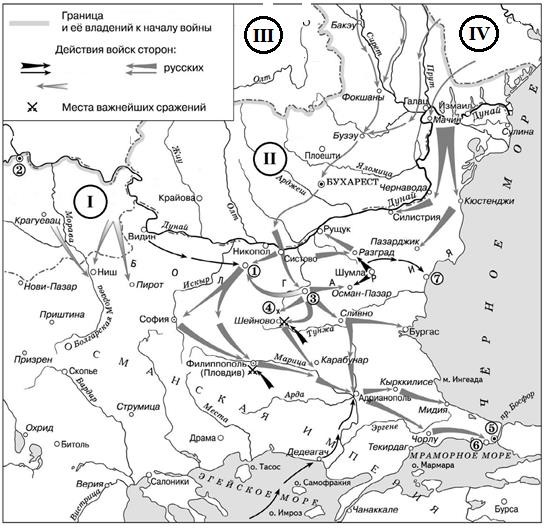 Назовите крепость, обозначенную на схеме цифрой 1. Название следует записать в именительном падеже с заглавной буквы без каких-либо знаков препинания.Внимание! Ответы с орфографическими ошибками не засчитываются.ОтветМаксимум за задание – 1 балл.Укажите год, когда крепость, обозначенная на схеме цифрой 1, была взята русскими войсками.Ответ: Максимум за задание – 1 балл.Укажите имя и номер российского монарха, в чьё правление шла война, события которой обозначены на схеме. Ответ следует записать в формате: имя императора в именительном падеже с заглавной буквы, порядковый номер императора римской цифрой без знаков препинания (например: Павел I).Ответ:Максимум за задание – 1 балл.Найдите на карте и выпишите римскую цифру, которой обозначено государство, в 1916 г. вступившее в Первую мировую войну на стороне Антанты.Ответ: Максимум за задание – 1 балл.Укажите год, когда независимость от Османской империи получило государство, обозначенное на карте цифрой I.Ответ: Максимум за задание – 1 балл.Выберите верные утверждения.Город, обозначенный на схеме цифрой 5, был взят русскими войсками в ходе войны, события которой обозначены на схеме.Цифрой 3 на схеме обозначен город, являвшийся древней столицей Болгарии.Цифрой 6 обозначено место, где был подписан мирный договор. Его условия стали окончательным итогом войны, события которой представлены на схеме.В ходе военных действий, обозначенных на схеме, отличились генералы И.И. Дибич и И.Ф. Паскевич.На карте обозначено название города и крепости, где одерживали крупные победы русские войска под командованием А.В. Суворова.События данной войны   изобразил   на   своих   картинах   художник И.К. Айвазовский.На приведённую схему нанесено название города, в котором в 1829 г. был подписан мирный договор, завершивший одну из русско-турецких войн.Ответ: За каждое верно выбранное/невыбранное утверждение – 1 балл. 123456ГодыМузеи и галереиА) 1714 г.Б) 1776 г.В) 1867 г.Г) 1883 г.Д) 1898 г.Исторический музей в МосквеБольшой театрМосковский художественный театрКунсткамераТретьяковская галереяЭрмитажАБВГД